CONSIDER FOR TALK7th Annual SEA-PHAGES Symposium AbstractSt. Edward's UniversityAustin TXCorresponding Faculty Member: Charles Hauser  (charlesh@stedwards.edu)
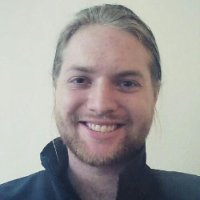 Dylan FoxFunctional clustering of Mycobacteriophage proteins using phylogenetic profilesDylan Fox, Samantha  Parsons, Margaret Walsh, Charles Hauser, Michael KartAnnotating protein functions from genomic sequences is a central aim of the SEA-PHAGES project.  One assumption relevant to annotation efforts is that proteins that function together in a pathway or structural complex are likely to evolve in a correlated fashion, and that during evolution, all such functionally linked proteins tend to be either preserved or eliminated in a new species (phage). Phylogenetic profiles describe this property of correlated evolution by characterizing each protein by a string that encodes the presence or absence of a protein in a given genome. The aim of this project was to cluster Mycobacteriophage phylogenetic profiles to aid in annotation.  Phylogenetic profiling has previously been applied to a variety of systems and shown to identify previously unknown enzymes in metabolic pathways, transcription factors, and explanations for roles of certain mutations in human disease.